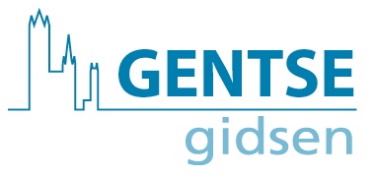 Customer statementGhent, 15 March 2021Dear customer,Thank you for your trust in the Ghent Guides. We are looking forward to welcome you back in Ghent and to show you around in the safest of circumstances.On our homepage you will find the necessary information about the maximum number of participants allowed for your group. This information is updated regularly.In view of possible contact tracing we kindly ask you to provide us with a list of participants with their mobile phone numbers and/or their email addresses. Please send this list to the Ghent Guides at info@gentsegidsen.be at least one day before the guided tour.By making a reservation, you agree with the corona measures of the Ghent Guides and you declare that you will observe the following measures:Please:Cancel the guided tour in case of suspicious symptoms, such as coughing, sneezing and fever.Bring your own face mask for everyone in the group.Provide disinfectant.Do not touch any object during the guided tour.Respect and follow the guide’s instructions at all times. In the event of non-compliance with the instructions the tour guide is authorized to end the tour immediately without entitlement to a refund.Use public toilets (toilets in pubs and restaurants are reserved for customers).Our tour guides will be wearing a face mask. During the tour, the guides will respect the social distance rule of 1.5m and will only visit these locations where a safe distance can be guaranteed. No indoor locations will be visited.See you soon in Ghent!Ghent GuidesGentse Gidsen vzwGentse Gidsen  VZW, Godshuizenlaan 2B 9000  Gent, RPR Gent, ondernemingsnummer 0409 675 837, www.gentsegidsen.be, info@gentsegidsen.be 